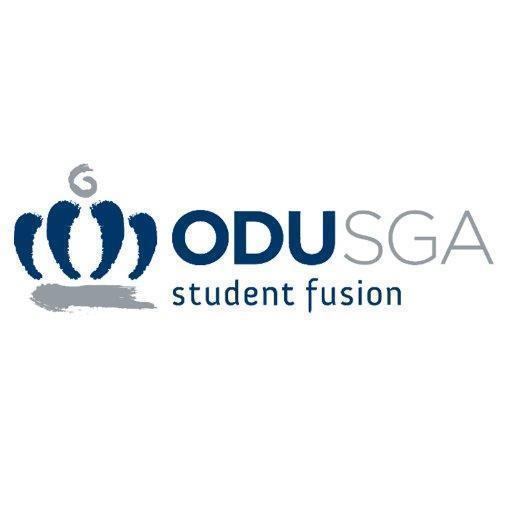 Date of Resolution: October 16, 2018Be It Enacted By The Old Dominion University Student Body Senate:Committee: Student LifeChief Sponsor: Senator Shawn FlemingResolution No: RS02Co-Sponsor(s): Director Stephen Greiling and Student Life CommitteeTitle of Resolution: Football Resolution12345678910111213141516171819202122WHEREAS, in the infant years of Old Dominion University Monarch Football, Bobby Wilder, Head Coach and Wood Selig, Athletic Director, sought to re-establish a football program following a 69 year hiatus,WHEREAS, A new attendance record of 20,532 at S.B. Ballard Stadium, the biggest turnout for an ODU home game, and 414 more than the stadium’s capacity of 20,118, WHEREAS, Old Dominion University Football made program and University history on December 23, 2016, by winning their first bowl game, WHEREAS, Coach Bobby Wilder, and the Old Dominion Football team once again made history with its stunning 49-35 victory over Virginia Tech,  WHEREAS, Old Dominion University Football once again made University history by scoring its first win against a ranked team, and its first time beating a power 5 football team, RESOLVED, By the members of the Student Government Association, that:In recognition and celebration of the Old Dominion University football program’s momentous victory over Virginia Tech the following proclamation is hereby unanimously adopted and approved this 16th day of October, 2018The members of the Student Government Association, on behalf of the student body of Old Dominion University, congratulate and express our sincere appreciation to the players, staff, and coaches who have worked diligently and faithfully through the past decade to aim high in their endeavors, representing their campus and community with pride; and, as they continue on the their step of their journey,  to our future Monarchs who we call upon and dare to continue a legacy of commitment, courage, and strength._____________________________                      ______________________________Isaiah Lucas, President                                           Tarik Terry, Speaker of the Senate